       Colegio Américo Vespucio          2° Básico / Lenguaje/PIE           LVMV/2020Guía de aprendizaje LenguajeSegundo básico ASigue las instrucciones y repasemos las letras jugando. Une los puntos siguiendo el orden del abecedario y pinta la figura.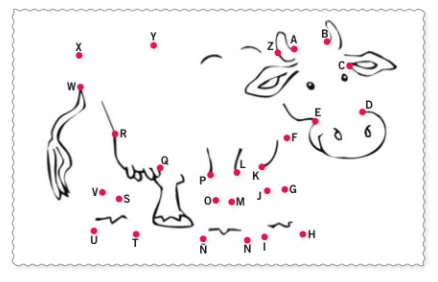 Lee cada palabra  del recuadro y ordénalas según orden alfabetico desde el 1 al 3.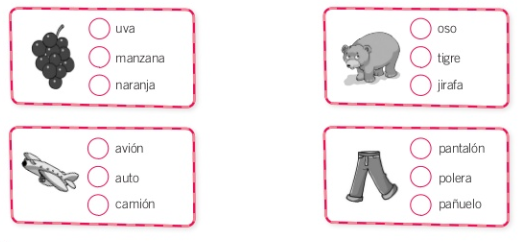 Encuentra y pinta en la siguiente actividad las siguientes palabras:POLLITOCABRA CERDOGALLINAOVEJACONEJO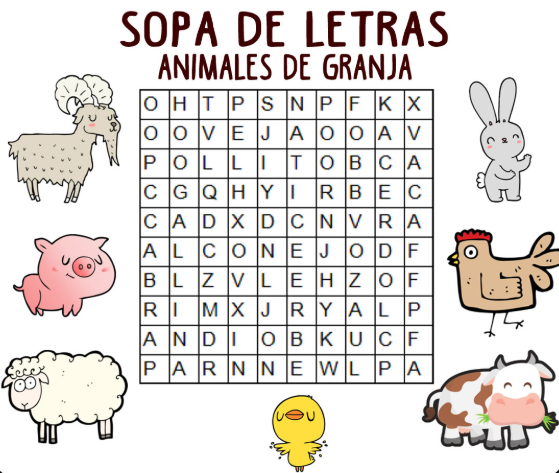                   NombreCursoFecha2° A _______ / _______ / ______